Colorado State University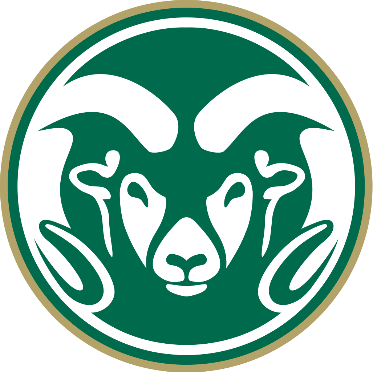 Alternative Transportation Fee Advisory Board Academic Year: 2022-2023Date of Meeting: 2/27/2023Ram’s Horn Conference RoomRecorded by: Trevor HaleCall to Order – 5:30pmAttendanceHas Quorum Been Reached? Yes  / No “Quorum shall consist of seven (7) voting members”. ATFAB Bylaws, Article V, Section 5“Voting members shall consist of student members of undergraduate college councils, a student member from the Undeclared Leadership Council,  a student member from the Graduate School Council, and two student-at-large members. Associate members shall not have voting rights unless the primary representative from their area of affiliation is not present to vote.“ ATFAB Bylaws, Article III, Section 1Open ItemsApprove Minutes from Previous MeetingNew BusinessPresentation:Heather, Matthew, Grant from the SpokeSpoke established in 2014 at Laurel VillageVery small spaceMobile shop established by ATFAB in 2018Very helpful for reaching more students and a wide range of studentsSpoke Project ValuesMaintain our essenceEducationAllow students to fix their bike in the future and on their ownKnowledge is freeAnybody should be able to learn- materials still cost money thoughSustainabilityReduce car dependence.Their shop uses sustainable practices—recycled solvents and gear where possibleStudent successRemove barriers to student success—should be able to get to campus safely and timelyOperationsMon-Fri 11-5 during academic yearBy appointment during breaksAlways staffed by 3 mechanicsMobile shop:Mon-Fri for 2 hours during peak season (extended to include Feb and Nov)Choose high-traffic locationsSpoke operations centerOffers support to the shop and mobile siteMarket and advertise the Spoke and mobile sitesTrack metricsShows their team where they can improveSocial mediaLetting people know about where the mobile site will beStaff19 mechanics including apprenticesApprenticeship program is being beefed up-- new curriculumTrying to change demographic of staff to make the space more welcoming for other demographics8 female identifying mechanics, Spanish speakers as wellBudgetLabor costs fluctuate according to apprenticeshipsSummer costs are expected to rise by $2kMove-in week is big, often funded by HDS--- not confirmed for FA 23$81k ask for laborIncreased from last year due to min. wage increaseHad to bump everyone up to avoid compression$13k ask for mobile shop labor$6k ask for mobile shop IT = software$2k ask for mobile shop materials and consumablesUsing this money from last year to buy an Ebike to help pull the mobile shopSmall things like grease and oil that people aren’t charged forMatching fundsHDS cannot confirm $5k in labor support for move-inShould hear back this springHDS Supports the LV shop and provides $4.2k in marketing supportCentral receiving provides around $21k in various kinds of supportQuestion Finance chair: does any money come in from memberships etc.Ans: they do sell some products and services which fund everything that isn’t funded in the budget they provided.Question Vice Chair: have you considered asking for more money from ATFAB instead of raising prices on services and productsAns: we have to abide by the market value for services so that local shops are not cut out of the market. Cannot provide lower prices to students for the same reasonQ Finance chair: have you considered lowering prices for margainilized communities?Ans: that also wouldn’t be fair to local businesses. The bike rental program is a compromise that allows these groups to be served. We have to avoid price fixing to serve a demoghraphic Q Business: the mobile shop is open to everyone who is walking by?Yes, we have to consider who’s using it and who isn’t as well.Continued Presentation Support for usersUsers often feel intimidated by the environment and the cost of servicesThe Spoke provides free labor focusing on education and cultivates a diverse apprentice community to reduce intimidation. Spoke provides information to students. Mechanics love talking about these things with students and giving info on bike infrastructure on campus and FCRecommend online classes through city of  FCMobile shop is also important for engagement and spreading informationBike rentals: expand the kinds of bikes available to meet the needs of everyoneBike storage: offer storage and tuning services over breaksShip & build: get their bikes where they need them to goEvidence of support and usageAt least a 90% utilization rate from students since operationEducational impact: mechs take note of services they provide everyday: 5200 total engagements.Survey reviews: very positive- they get sent to the mechs who they are forThere’s a lot of social media engagement—0ver 3000 engagements on several posts on Facebook, 1000 subs on InstagramSummaryThe Spoke has expanded, and so has their reach—mainly to non-freshmenDiverse customer baseCreate opportunity by removing barriers to entry such as cost and judgementWe can effectively decrease vehicle usage and make students comf with bikesQ Vice Chair: what are your hours?Ans: 11-5 Mon-Fri but hours can vary based on labor and weather, especially for the mobile shop.Q Business: considering the education aspect, are there educational events in addition to the mobile shop?There have been classes taught at the Rec. Ride around to show people bike infrastructure on campus. Bicycle 101 class on basics of bike riding popular at res halls and clubs. Really important for them to expand reach to south side of campus—educational events are important for this.Q ASCSU Omar: are there plans to open for another shop on south side?Meridian village might become a new site for the spoke. This fluctuates based on how that project goes. Aaron is advocating for spoke to utilize new spaces. They would like to have a bigger space to facilitate events and community buildingQ Finance Chair: does the spoke offer services for skateboards, ebikes, etc.Maintenance includes boards, ebikes, scooters. Motors are left alone because the mechanics are not trained on motor maintenance and electronics. Scooters can be tricky due to size. Tire sizes can also present issues due to lack of materials. They try not to focus on complex fixes, because they don’t feel like those issues lead to education. The goal is to fix the problem while educating the customerQ Business: are rentals fully utilized?50 bikes were offered with 2 plan options: full academic year or a subsidized program on the condition of taking classes--- not really used well because a lot of renters aren’t ready for that commitment. More bikes have been bought with grant and donation money. 110 bikes currently—will be ready for fall semester. Rentals are very useful for international students. Q ASCSU Omar: Is there any way to educate freshmen on dismount zones?Ans: they will add that to apprentice curriculum. Those kinds of topics are already covered during move-in week events and programs and during bike registration process.Q Finance Chair: going back to revenue: from money generated from rentals, where does that go?They’re holding money for future investments into new locations or other opportunities. Rental program does cost some money- storage and logistics. Q Vice Chair: If the subsidy for rental programs went unused, where did it go?It did get spent on the subsidy program. There is delay in the budget. The money from this past subsidy program came from COVID era funding.Meeting AjournedTemplate for Roll Call Vote:“All members specified in Article III section 1 shall have one vote. Quorum must be present before a vote can be taken. Votes should be based on funding rules articulated in Article VII. A majority (more than half) of the present voting members must vote in the affirmative for an item to pass, else it fails.” ATFAB Bylaws, Article VIII, Section 1“In the event of a tie, the Chairperson should break the tie with a vote.”ATFAB Bylaws, Article VIII, Section 4Name Title Affiliation Present? Helen Flynn Chair Executive Board YDavid WiseVice ChairExecutive Board YKen Kinneer FinancialsExecutive BoardYMichael NeedhamSecretaryExecutive Board YOmar SolimanRepresentative  ASCSU At Large YAllie ClaarRepresentative  ASCSU At Large YCady GebhartRay MendozaRepresentativeRepresentative / Alt   Ag Sciences YBrian DeeganAndy GoekeRepresentative Representative / Alt  Business YTrevor HaleRachel HernandezRepresentative Representative / Alt CVMBS NZachary CramtonLilly PerezRepresentative Representative / Alt Engineering YEmily Gordon Justin HudsonRepresentativeRepresentative / Alt Graduate School YKiana SmithXXRepresentative Representative / Alt  HHS YJacob PendergastXXRepresentativeRepresentative / Alt   Liberal Arts NRachel JacksAnna ParryRepresentativeRepresentative / Alt   Natural Sciences YXXXXRepresentativeRepresentative / Alt   Undeclared  NLucas Bunger XXRepresentativeRepresentative / Alt  Warner College YMotion to …Motion proposed by …Motion to …Motion proposed by …Motion to …Motion proposed by …Motion to …Motion proposed by …Name Title Affiliation Vote Helen Flynn Chair (only Tiebraker)Executive Board David WiseVice ChairExecutive Board Ken Kinneer FinancialsExecutive BoardMichael NeedhamSecretaryExecutive Board Omar SolimanRepresentative  ASCSU At Large Allie ClaarRepresentative  ASCSU At Large Cady GebhartRay MendozaRepresentativeRepresentative / Alt   Ag Sciences Brian DeeganAndy GoekeRepresentative Representative / Alt  Business Trevor HaleRachel HernandezRepresentative Representative / Alt CVMBS Zachary CramtonLilly PerezRepresentative Representative / Alt Engineering Emily Gordon Justin HudsonRepresentativeRepresentative / Alt Graduate School Kiana SmithXXRepresentative Representative / Alt  HHS Jacob PendergastXXRepresentativeRepresentative / Alt   Liberal Arts Rachel JacksAnna ParryRepresentativeRepresentative / Alt   Natural Sciences XXXXRepresentativeRepresentative / Alt   Undeclared  Lucas Bunger XXRepresentativeRepresentative / Alt  Warner College ResultThe result of the motion is …The result of the motion is …The result of the motion is …